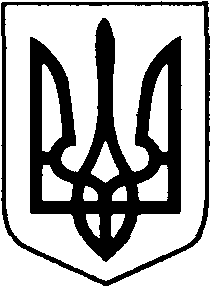 УкраїнаБОРАТИНСЬКА СІЛЬСЬКА РАДА ЛУЦЬКОГО РАЙОНУ ВОЛИНСЬКОЇ ОБЛАСТІРОЗПОРЯДЖЕННЯ ГОЛОВИ25 лютого 2021 року                            с. Боратин                                 № 24/1.2Про створення групи з інклюзивною формою навчанняКеруючись Указом Президента від 30.09.2010 р. № 588 «Про заходи щодо розв’язання актуальних проблем осіб з обмеженими фізичними можливостями», постановою Кабінету Міністрів України від 15.08.2011 р. № 872 «Порядок організації інклюзивного навчання в загальноосвітніх навчальних закладах», на виконання Законів України «Про освіту», «Про повну загальну середню освіту», «Про дошкільну освіту», «Про  охорону дитинства», ч.8 ст.59 Закону України «Про місцеве самоврядування в Україні»:Створити групу з інклюзивною формою навчання в Гіркополонківському ЗДО № 1 «Ромашка» з 01.03.2021 року.Директору Гіркополонківського ЗДО № 1 «Ромашка» організувати роботу з виконання цього розпорядження.Контроль за виконанням цього розпорядження покласти на начальника відділу освіти Боратинської сільської ради ХОМИЧА Олександра.Сільський голова	        		        			      Сергій ЯРУЧИКБогдана Макарчук